2022秦皇岛市科技活动周科技创新成就展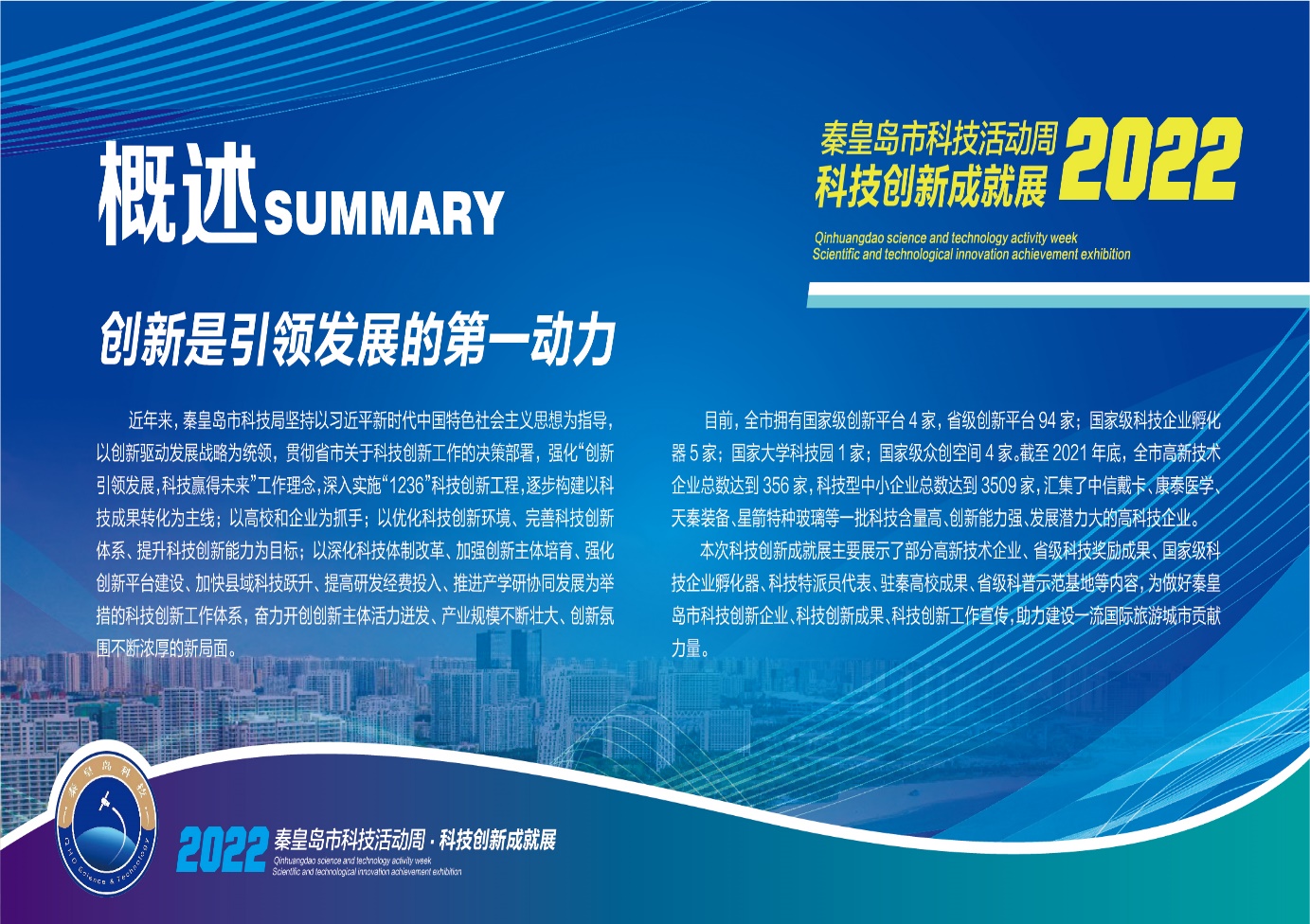 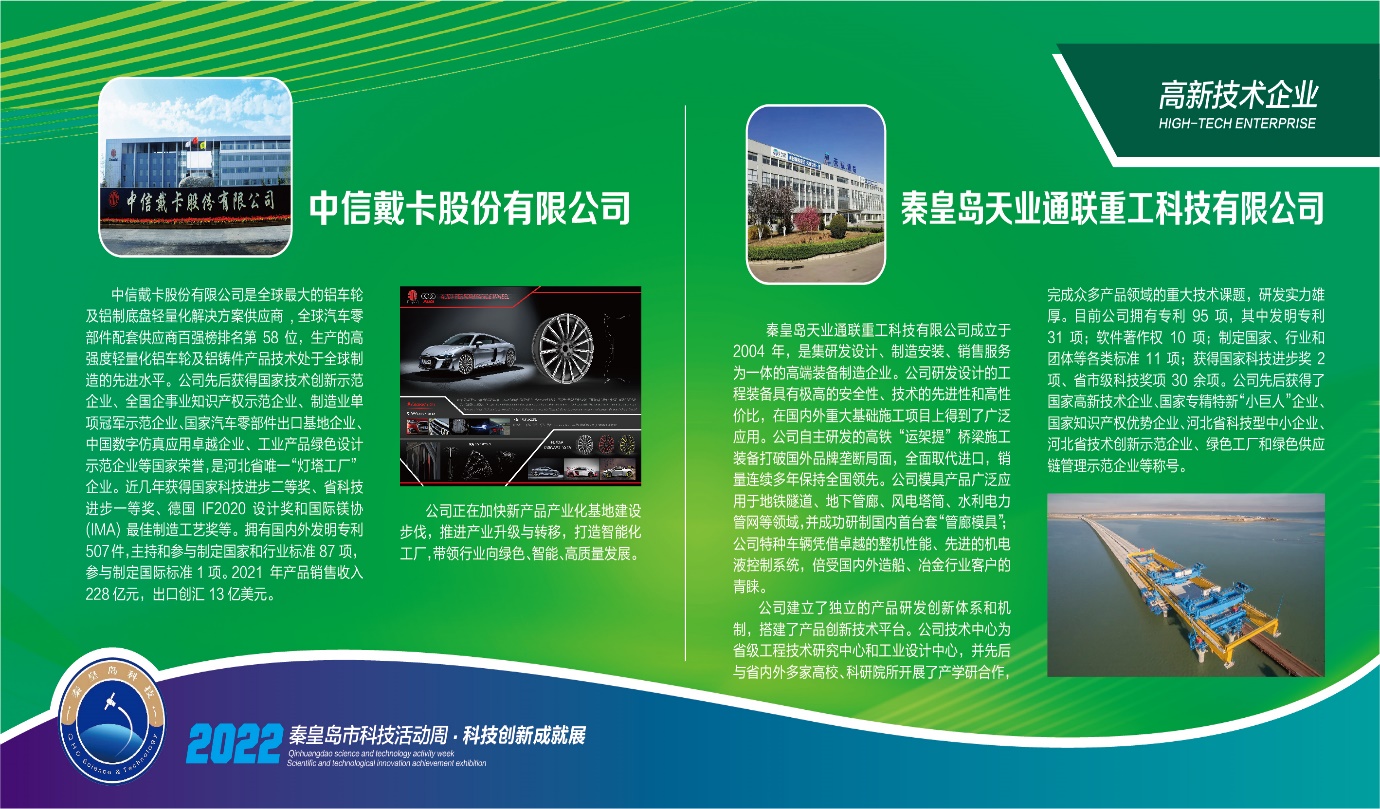 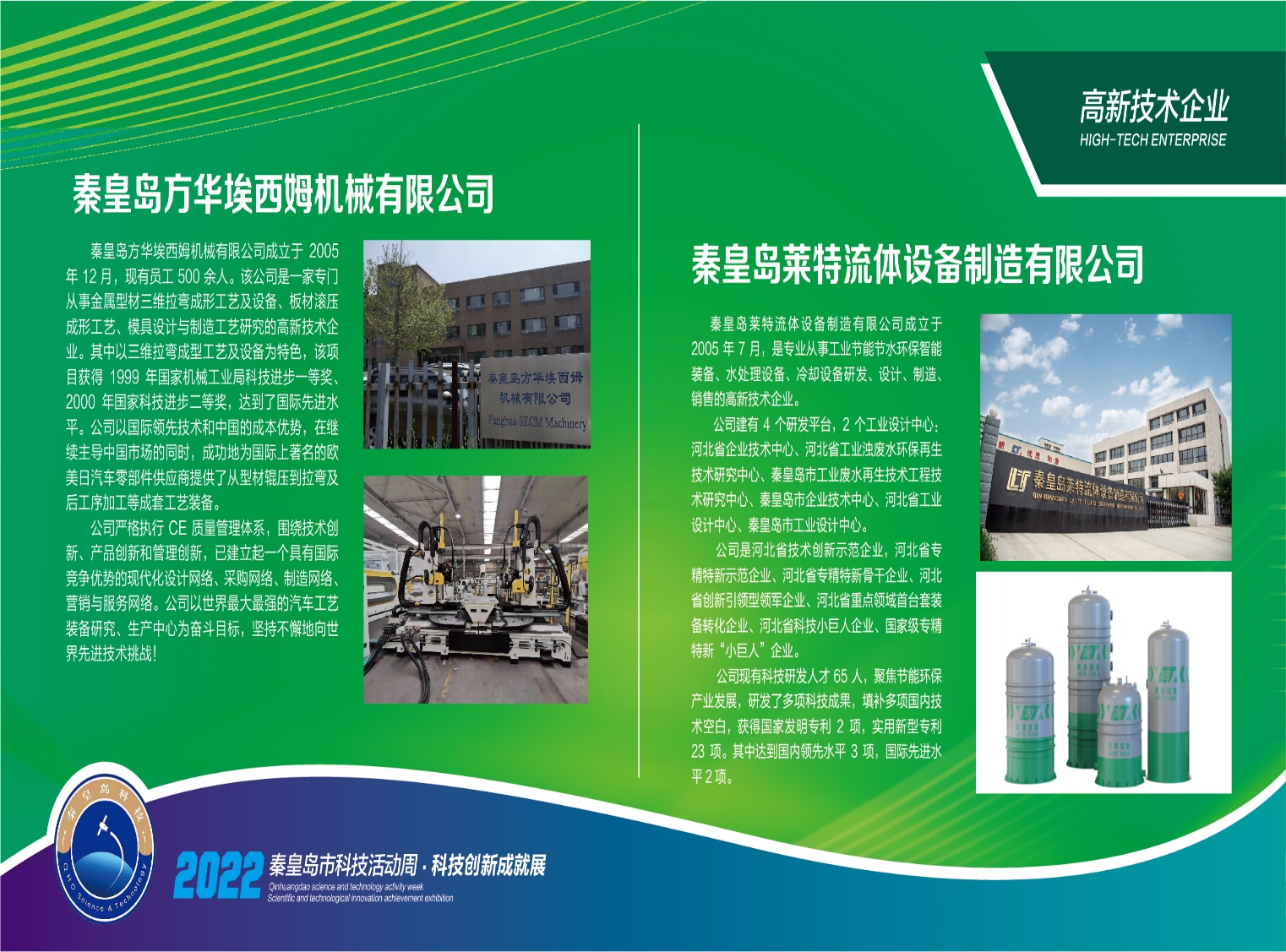 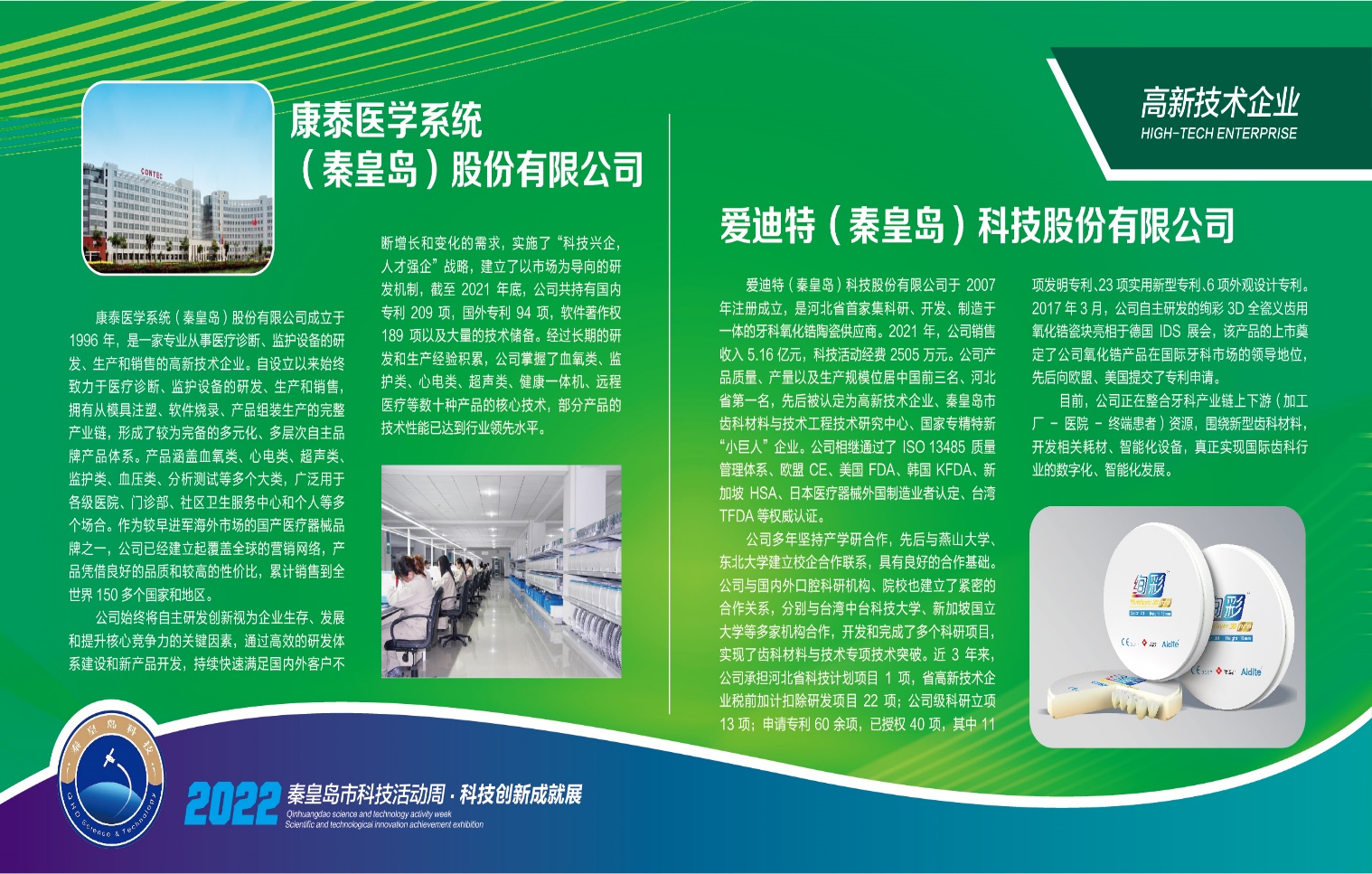 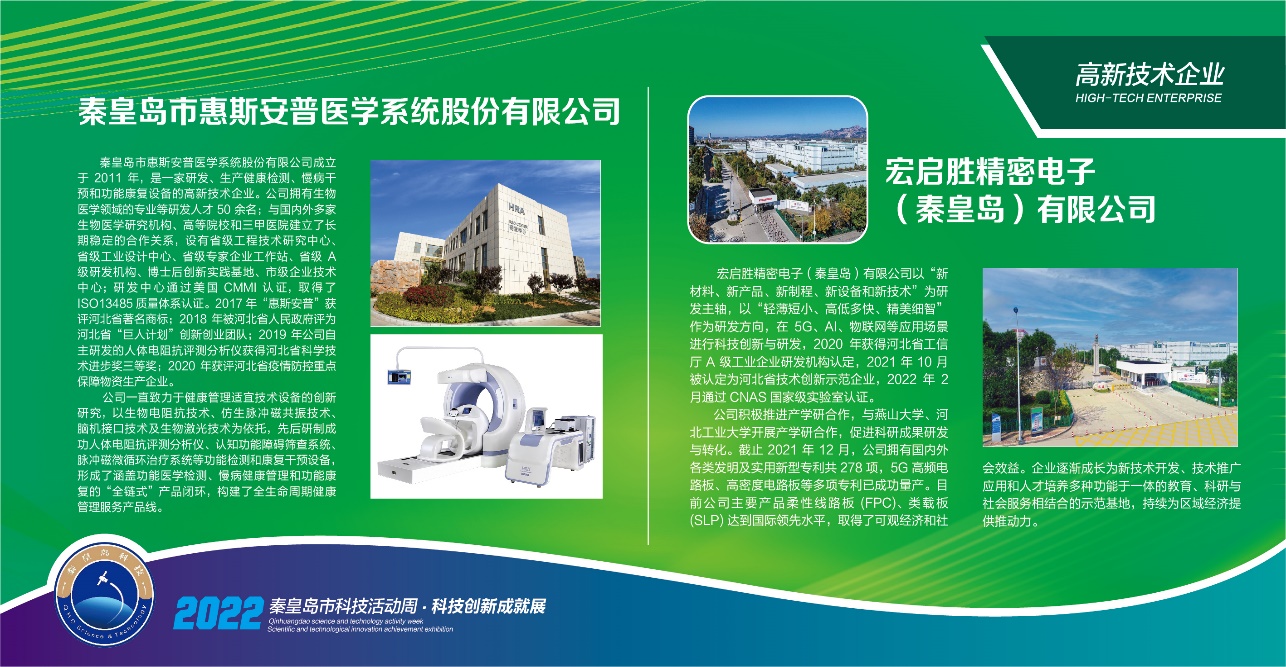 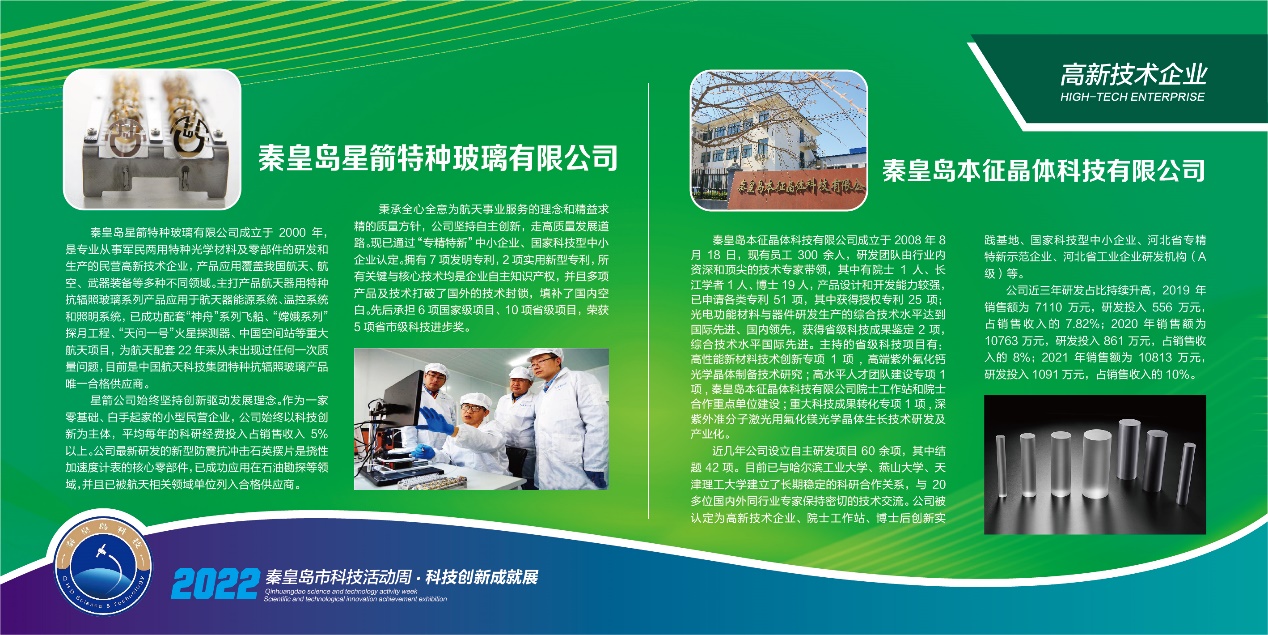 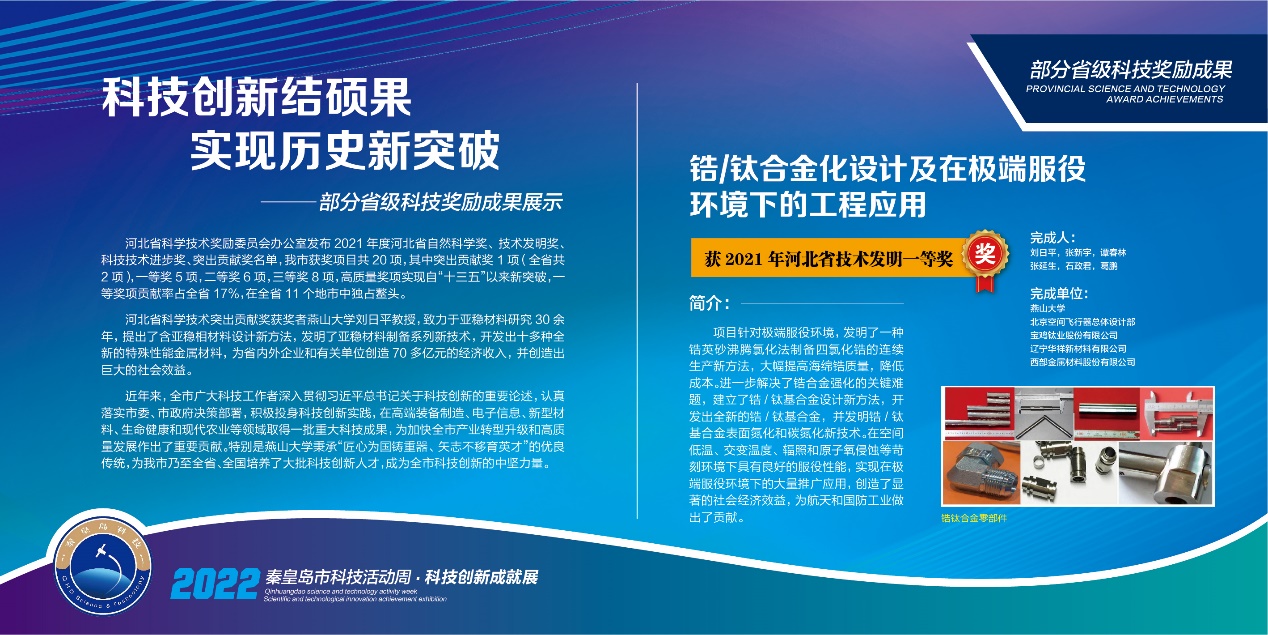 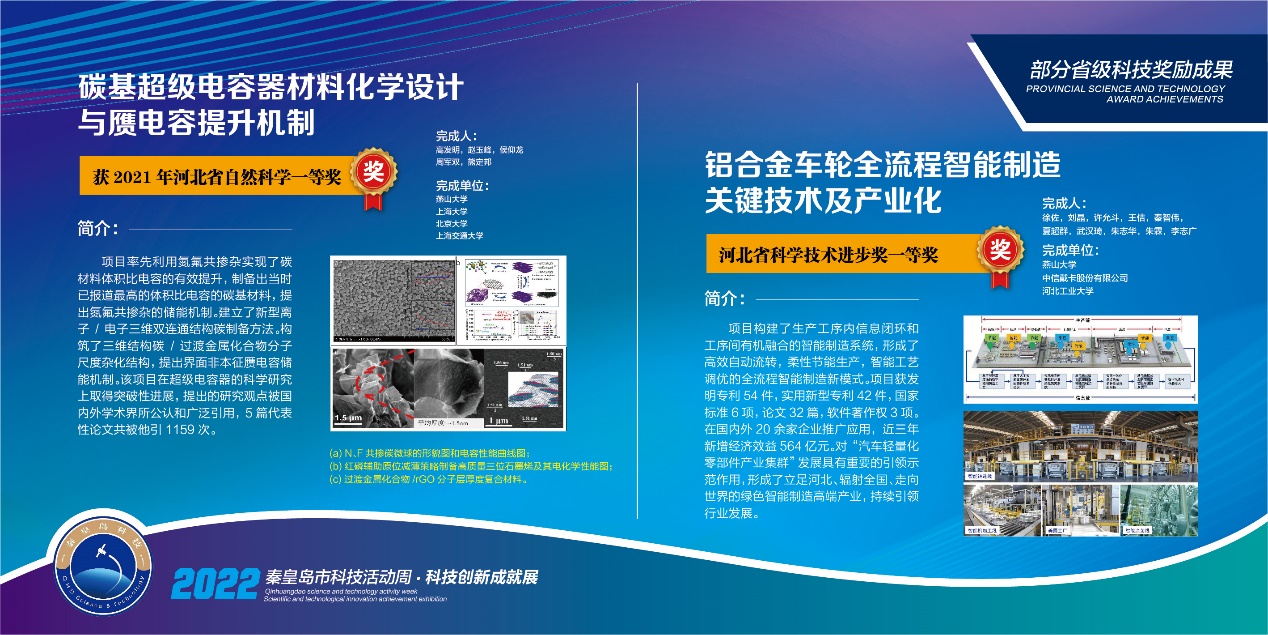 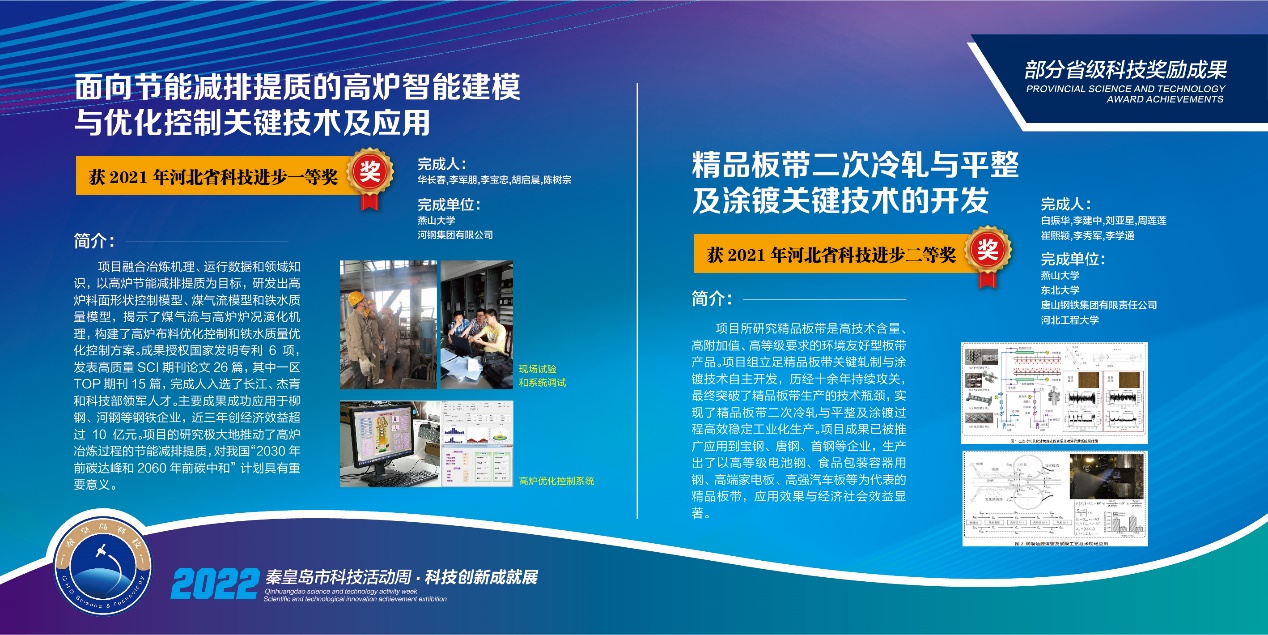 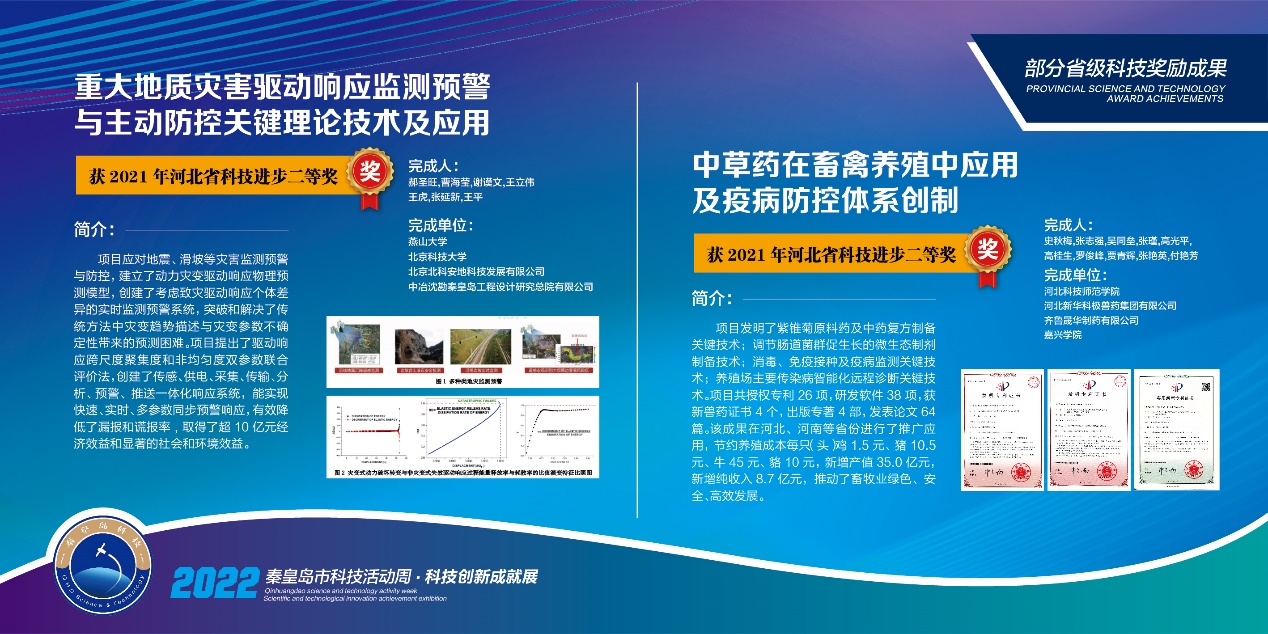 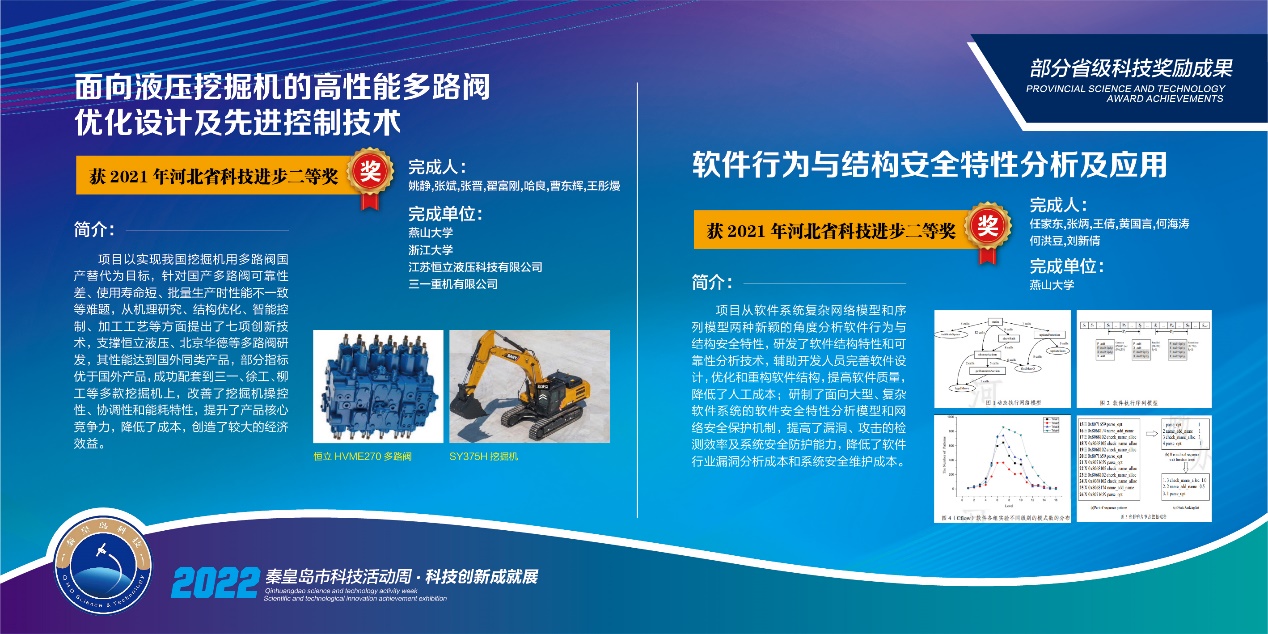 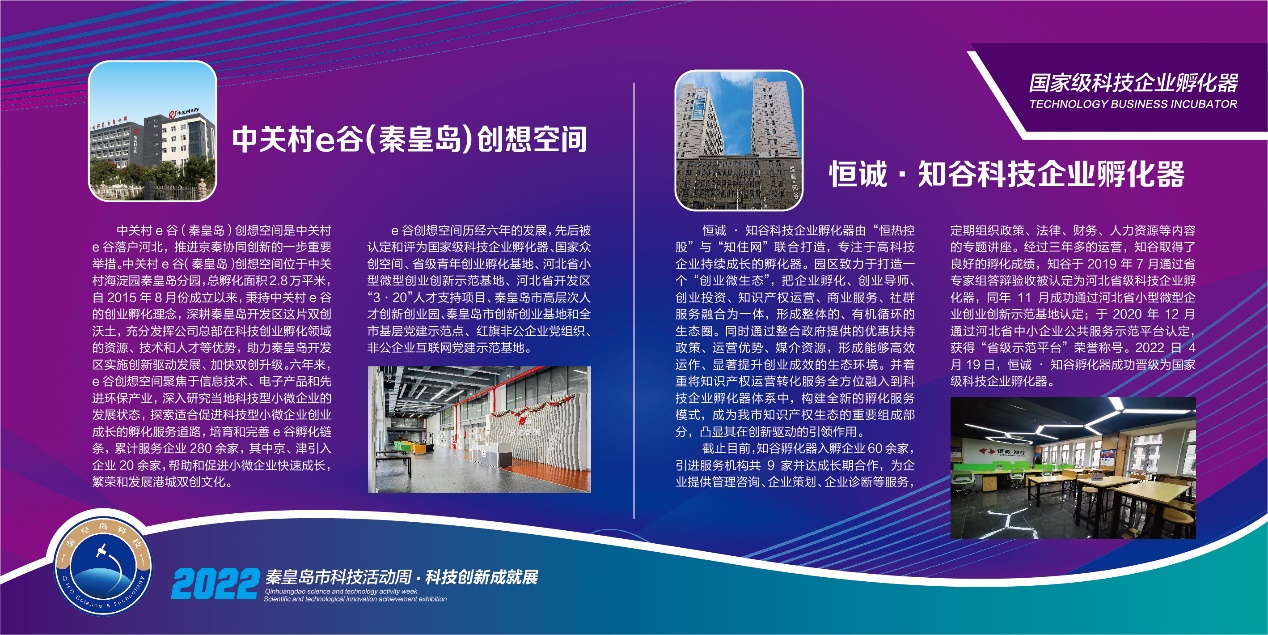 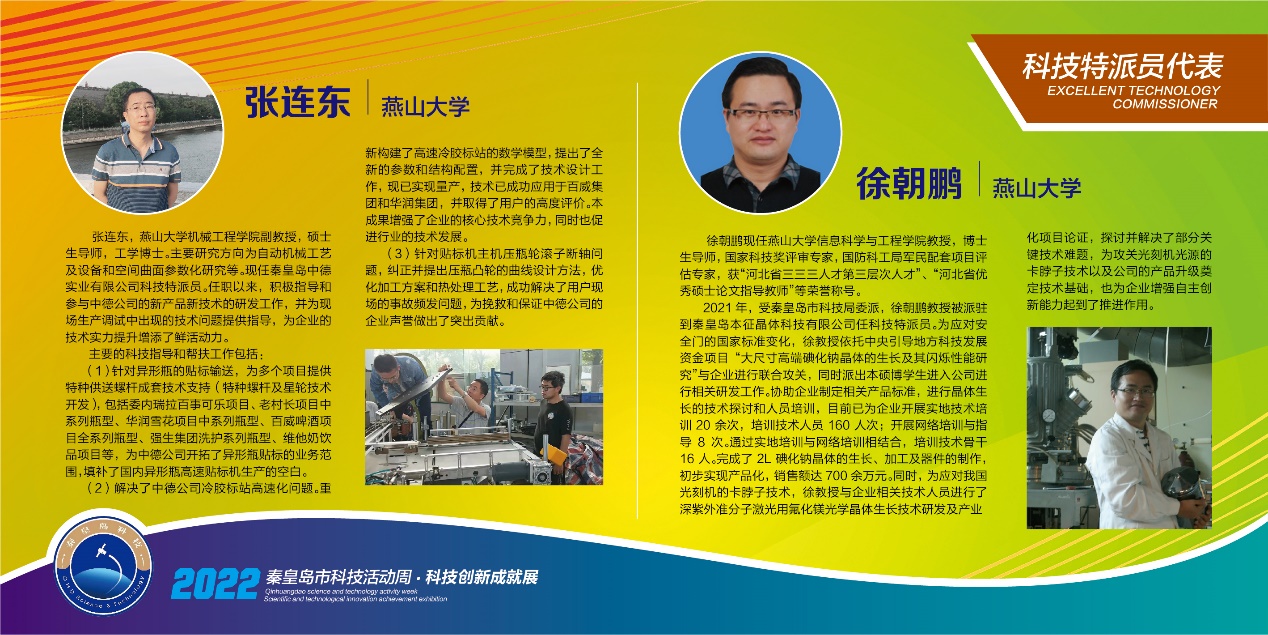 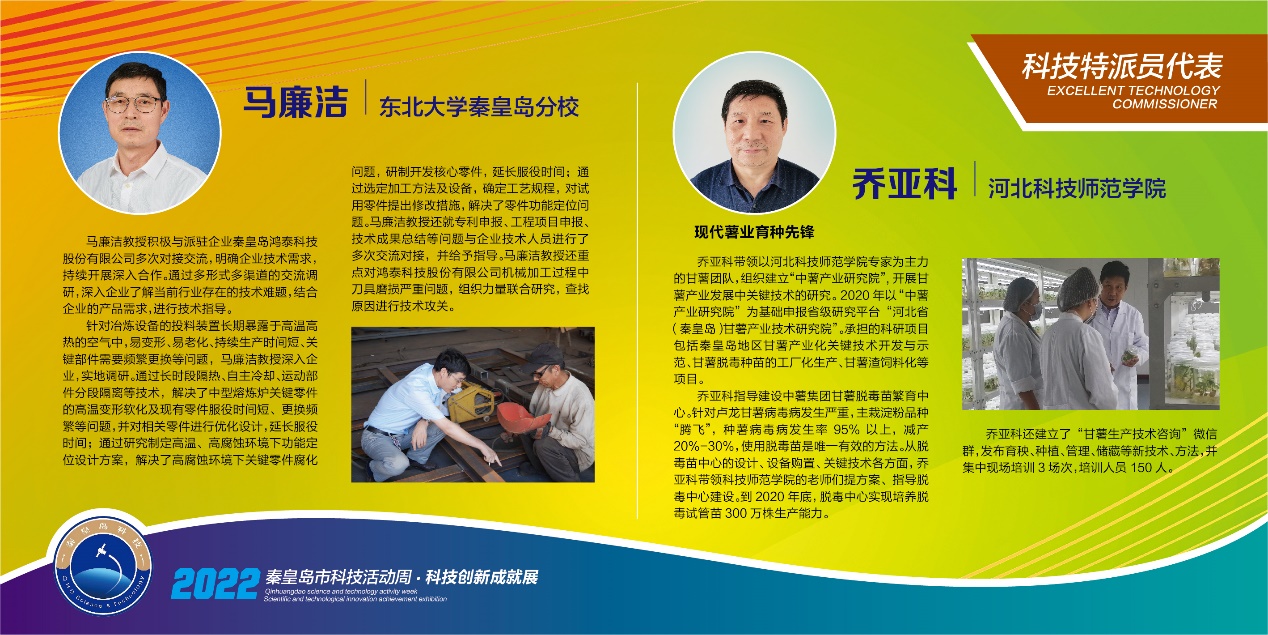 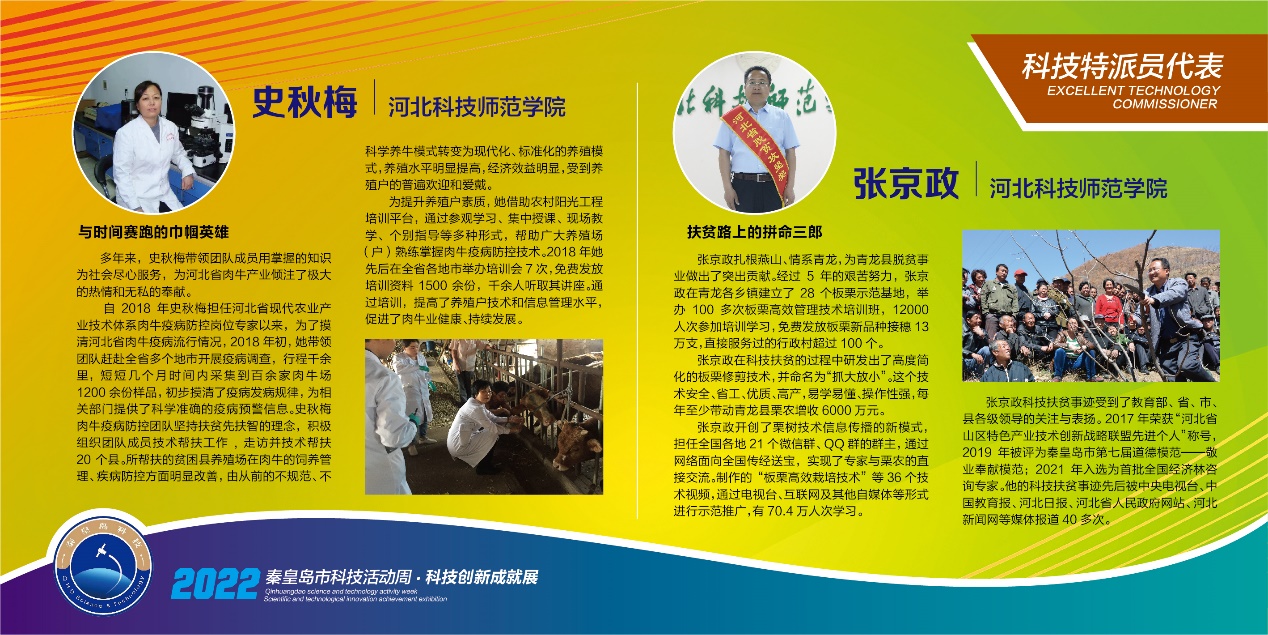 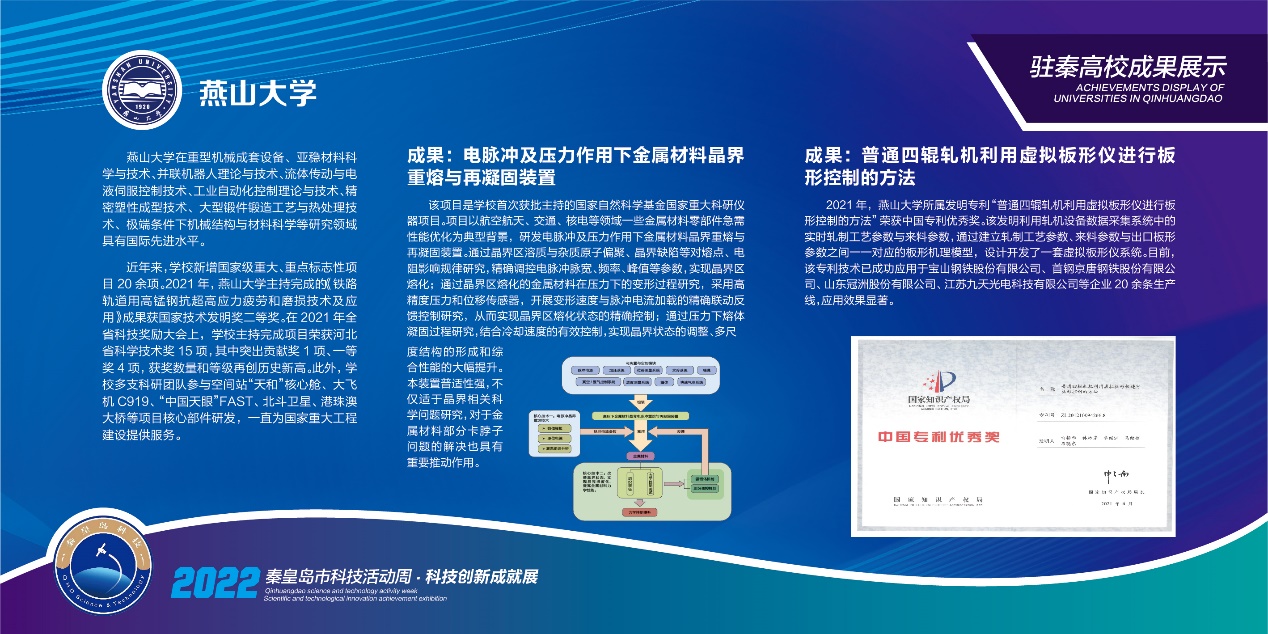 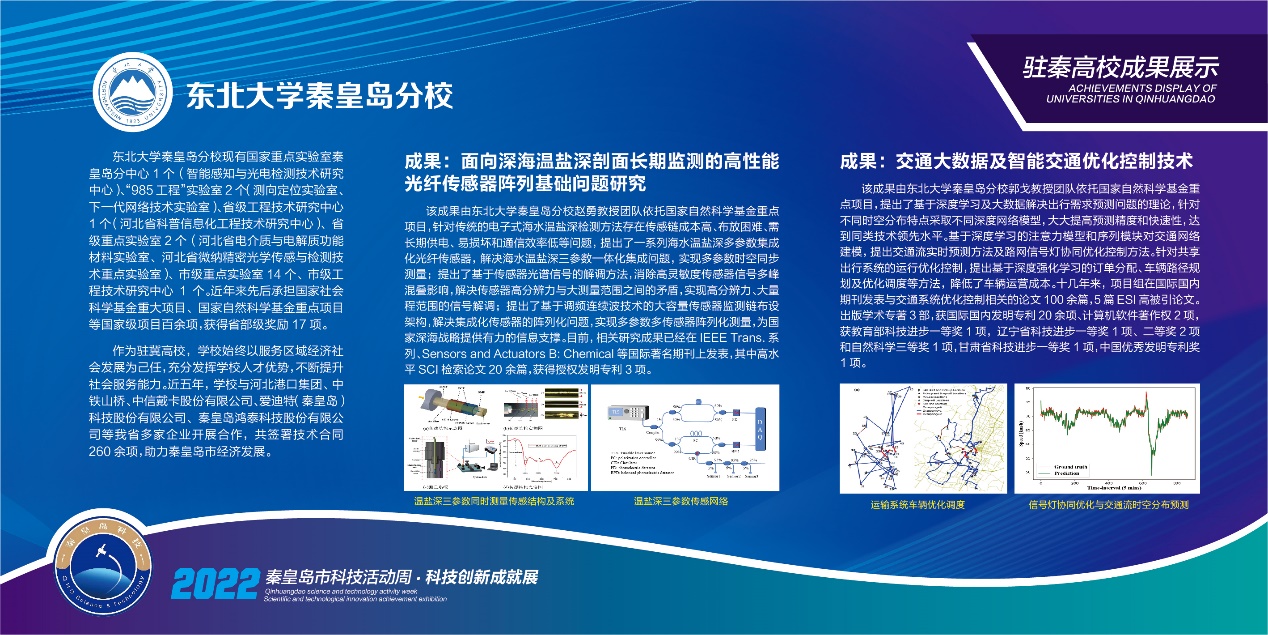 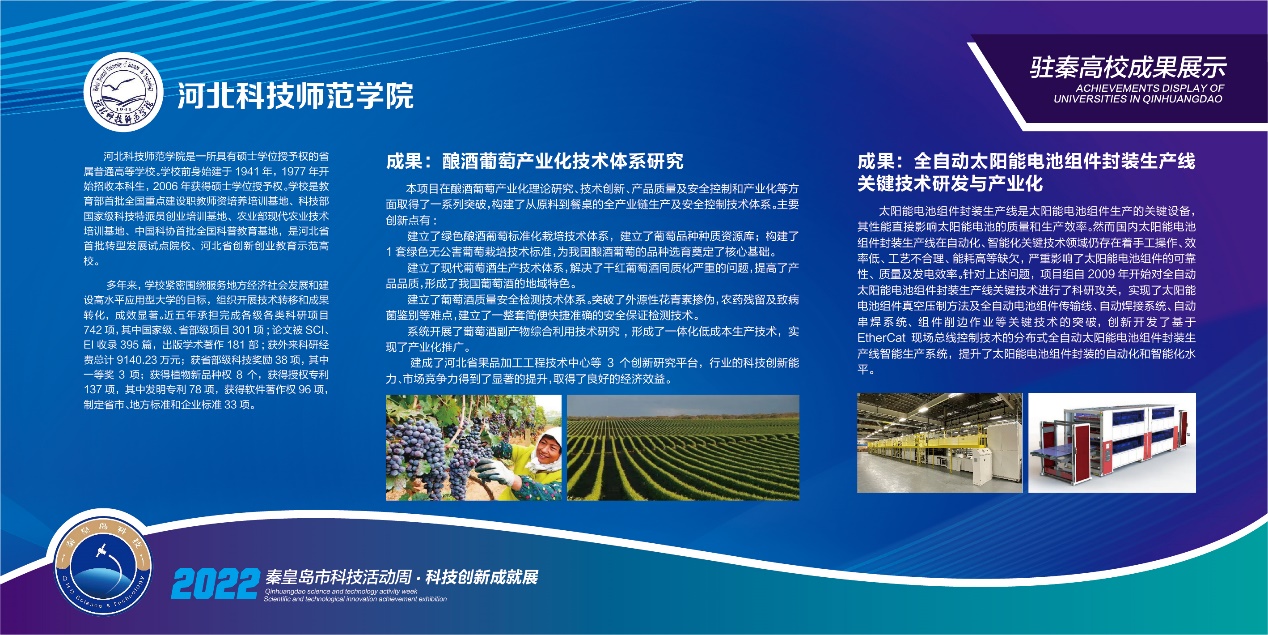 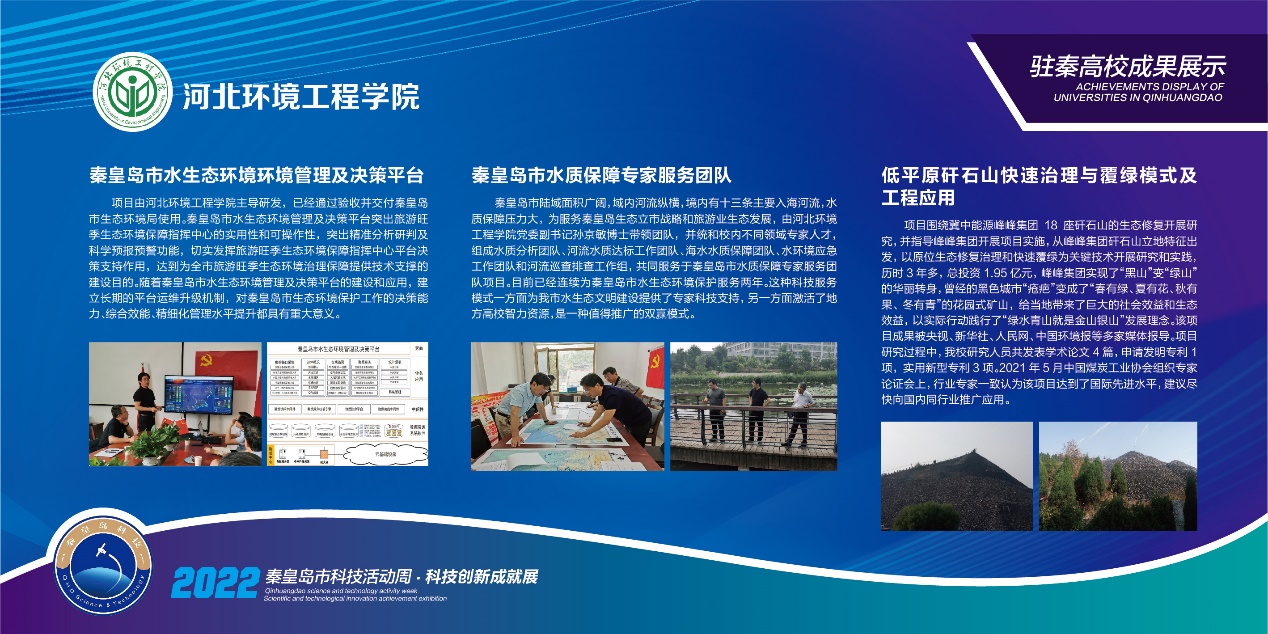 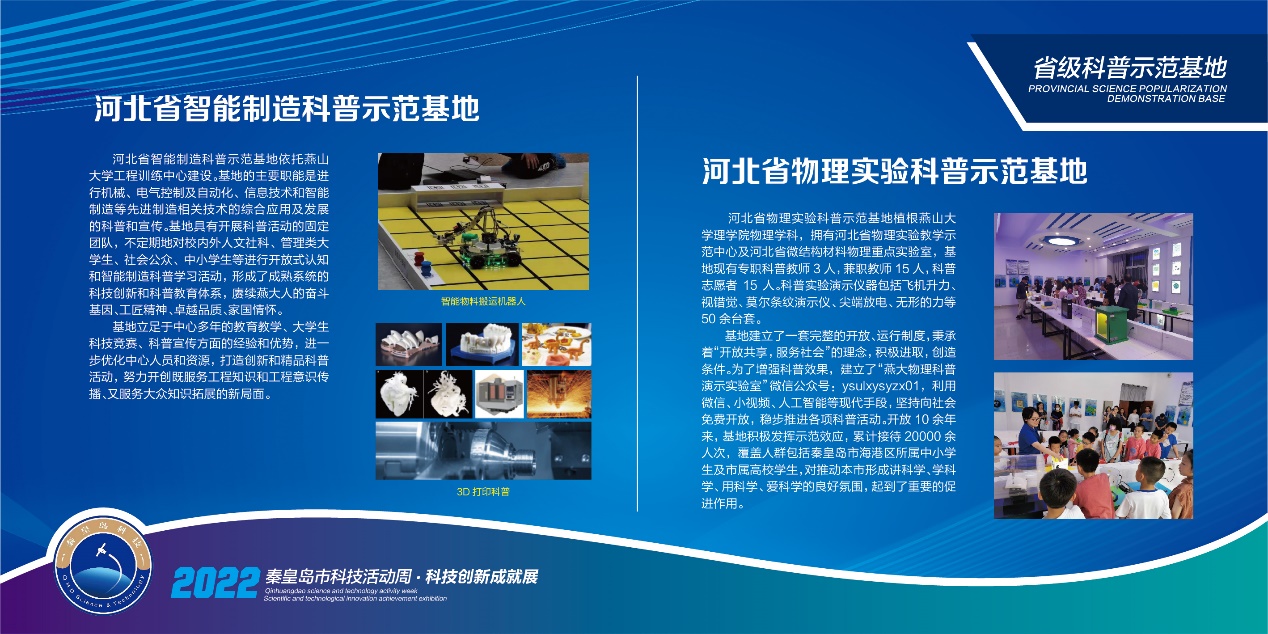 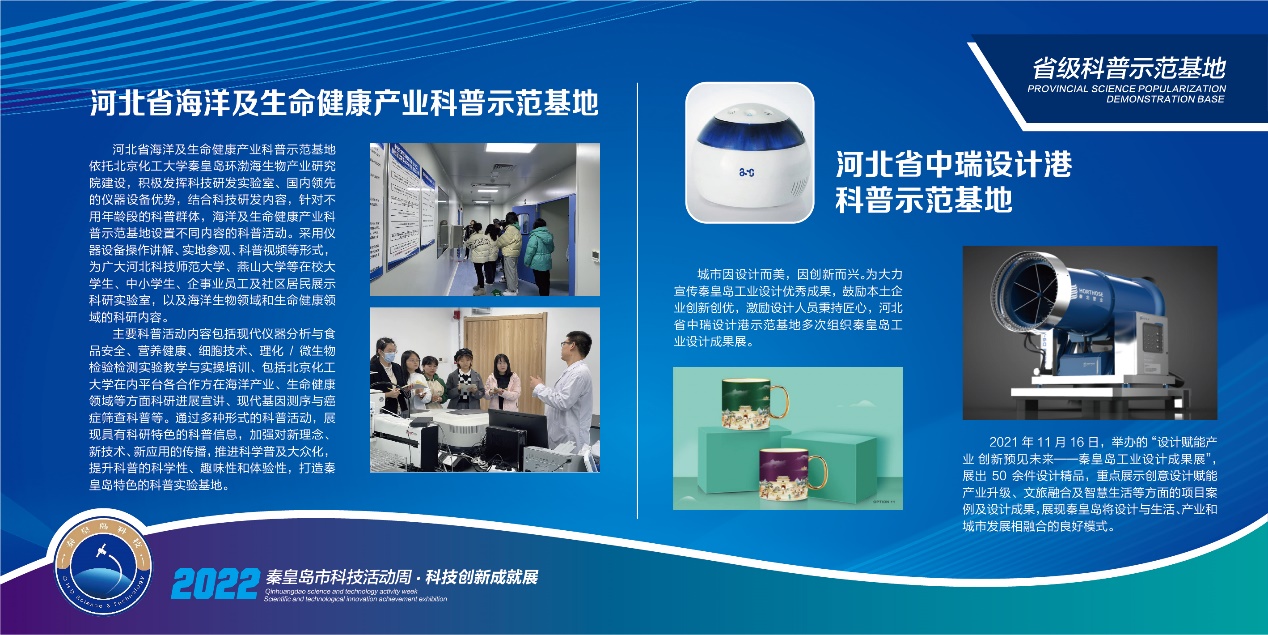 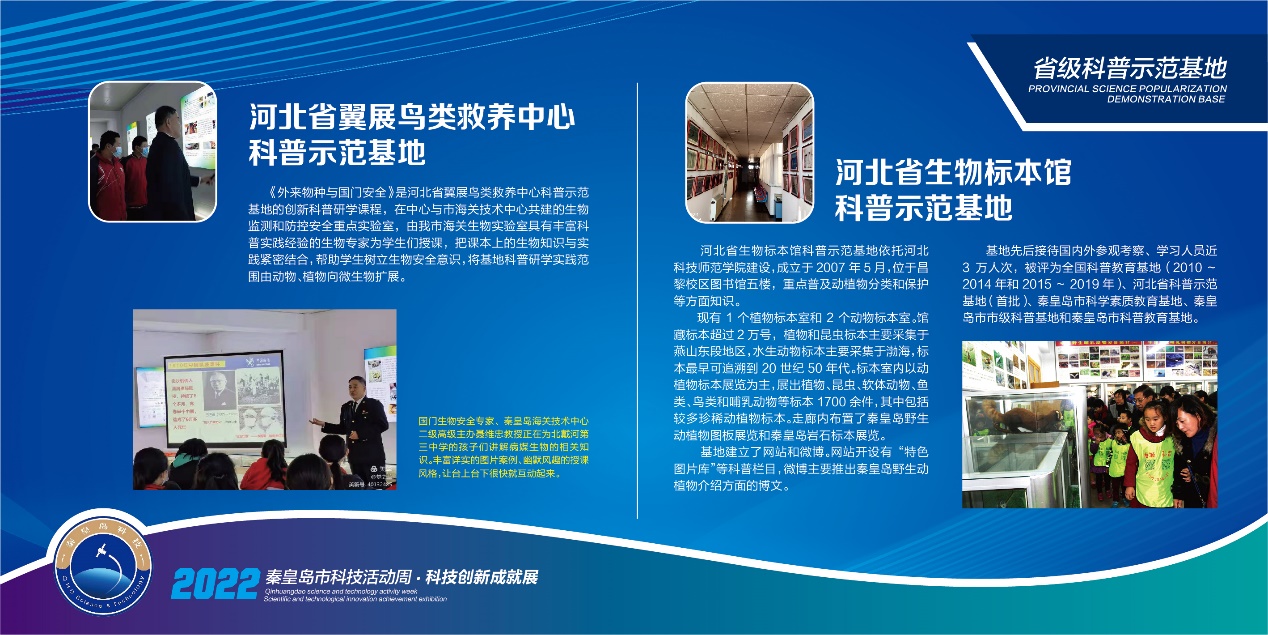 